Муниципальное дошкольное общеобразовательное учреждение«Детский сад №91» г. ЯрославляКартотека игр и упражнений с использованием палочек Дж. Кюизенера.Группа № 4 «Семицветик»Возраст: 3-4 года.Подготовила:Кострова Виктория АлександровнаИгры и упражнения с волшебными палочками «Знакомство» 1. Знакомимся с палочками. Вместе с ребенком рассмотрите, переберите, потрогайте все палочки, расскажите какого они цвета, длины.2. Возьми в правую руку как можно больше палочек, а теперь в левую.3. Можно выкладывать из палочек на плоскости дорожки, заборы, поезда, квадраты, прямоугольники, предметы мебели, разные домики, гаражи.4. Выкладываем лесенку из 10 палочек от меньшей (белой) к большей (оранжевой) и наоборот. Пройдитесь пальчиками по ступенькам лесенки, можно посчитать вслух от 1до 10 и обратно.5. Выкладываем лесенку, пропуская по 1 палочке. Ребенку нужно найти место для остальных палочек.6. Можно строить как из конструктора объемные постройки: колодцы, башенки, избушки и т.п.7. Раскладываем палочки по цвету, длине.8. Найди палочку того же цвета, что и у меня. Какого они цвета?9. Положи столько же палочек, сколько и у меня.10. Выложи чередующиеся палочки: красная, желтая, красная, желтая (в дальнейшем ритм усложняется).11. Выложите несколько палочек, предложите ребенку их запомнить, а потом, пока ребенок не видит, спрячьте одну из палочек. Ребенку нужно догадаться, какая палочка исчезла.12. Выложите несколько палочек и поменяйте их местами. Малышу надо вернуть все на место.13. Выложите перед ребенком две палочки. Какая палочка длиннее? Какая короче? Наложите эти палочки друг на друга, подровняв концы, и проверьте.14. Выложите перед ребенком несколько палочек и спросите: «Какая самая длинная? Какая самая короткая?»15. Найди любую палочку, которая короче синей, длиннее красной.16. Разложите палочки на 2 кучки: в одной 10 штук, а в другой 2. Спросите, где палочек больше.17. Попросите показать вам красную палочку, синюю, желтую.18. Покажи палочку, чтобы она была не желтой.19. Попросите найти 2 абсолютно одинаковые палочки. Какие они по длине? Какого они цвета?20. Постройте поезд из вагонов разной длины, начиная от самого короткого и заканчивая самым длинным. Спросите, какого цвета вагон стоит пятым, восьмым. Какой вагон справа от синего, слева от желтого. Какой вагон тут самый короткий, самый длинный? Какие вагоны длиннее желтого, короче синего.21. Выложите несколько пар одинаковых палочек и попросите ребенка «поставить палочки парами».22. Назовите число, а ребенку нужно будет найти соответствующую палочку (1 - белая, 2 - розовая и т.д.). И наоборот, вы показываете палочку, а ребенок называет нужное число. Тут же можно выкладывать карточки с изображенными на них точками или цифрами.23. Из нескольких палочек нужно составить такую же по длине, как бордовая, оранжевая.24. Из нескольких одинаковых палочек нужно составить такую же по длине, как оранжевая.25. Сколько белых палочек уложится в синей палочке?26. С помощью оранжевой палочки нужно измерить длину книги, карандаша и т.п.27. Перечисли все цвета палочек, лежащих на столе.28. Найди в наборе самую длинную и самую короткую палочку. Поставь их друг на друга; а теперь рядом друг с другом.29. Выбери 2 палочки одного цвета. Какие они по длине? Теперь найди 2 палочки одной длины. Какого они цвета?30. Возьми любые 2 палочки и положи их так, чтобы длинная оказалась внизу.31. Положите параллельно друг другу три бордовые палочки, а справа четыре такого же цвета. Спросите, какая фигура шире, а какая уже.
32. Поставь палочки от самой низкой к самой большой (параллельно друг другу). К этим палочкам пристрой сверху такой же ряд, только в обратном порядке. Получится плоскостной квадрат.33. Положи синюю палочку между красной и желтой, а оранжевую слева от красной, розовую слева от красной.34. С закрытыми глазами возьми любую палочку из коробки, посмотри на нее и назови ее цвет (позже можно определять цвет палочек даже с закрытыми глазами).35. С закрытыми глазами найди в наборе 2 палочки одинаковой длины. Одна из палочек у тебя в руках синяя, а другая тогда какого цвета?36. С закрытыми глазами найди 2 палочки разной длины. Если одна из палочек желтая, то можешь определить цвет другой палочки?37. У меня в руках палочка чуть-чуть длиннее голубой, угадай ее цвет.38. Назови все палочки длиннее красной, короче синей и т.д.39. Найди две любые палочки, которые не будут равны этой палочке.40. Строим из палочек пирамидку и определяем, какая палочка в самом низу, какая в верху, какая между голубой и желтой, под синей, над розовой, какая палочка ниже: бордовая или синяя.41. Выложите из палочек фигуру, и попросите ребенка сделать такую же (в дальнейшем свою фигуру можно прикрывать от ребенка листом бумаги).42. Ребенок выкладывает палочки, следуя вашим инструкциям: положи красную палочку на стол, справа положи синюю, снизу желтую и т.д.43. Нарисуйте на листе бумаги разные геометрические фигуры или буквы и попросите малыша положить красную палочку рядом с буквой а или в квадрат.44. Из палочек можно строить лабиринты, какие-то замысловатые узоры, коврики, фигурки.Игра «Змейка»Цель. Учить детей составлять группу из отдельных предметов. Закреплять понятия «один» и «много». Учить сравнивать предметы по длине, обозначать словами результат сравнения: длиннее, короче, равные по длине.Материал. Цветные счетные палочки: для половины детей по 4 розовые, для остальных по 4 голубые.Описание:  Дети сидят парами, напротив друг друга. У одного ребенка 4 розовые палочки, у другого 4 голубые. Воспитатель предлагает выложить на столе змейку с поднятой головой (таким образом делается акцент на то, что одна палочка должна стоять вертикально).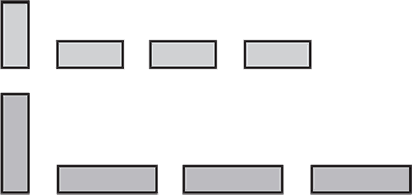 Вопросы– Какого цвета палочки?– Сколько розовых палочек? Сколько голубых?– Покажите пальчиком длину вашей змейки.– Чья змейка длиннее? Чья короче?Игра «У кого больше»Цель. Закреплять название геометрической фигуры «треугольник». Учить составлять фигуру из палочек, сравнивать фигуры по величине. Развивать воображение.Материал. Цветные счетные палочки: для половины детей по 3 желтые, для остальных по 3 красные.Описание:  Воспитатель предлагает детям выложить из палочек треугольник.Вопросы– Какого цвета треугольники?– У кого из вас треугольник большой? У кого маленький?– Какие треугольники по величине?– Почему получились разные треугольники?– Посмотрите на свои фигуры и скажите, что еще может быть такой формы (косынка, колпак, елка).Игра «Разноцветные вагончики»Цель. Учить детей классифицировать предметы по цвету и длине. Учить работать по алгоритму; сравнивать предметы по длине; определять, в каком поезде больше вагонов, без счета («столько – сколько», «поровну»).Материал. Цветные счетные палочки: 5 голубых, 5 желтых, 1 розовая (на каждого ребенка).Описание:  Дети сидят напротив друг друга.У каждого ребенка набор палочек: 5 голубых, 5 желтых, 1 розовая.Вопросы и задания– Сколько всего палочек на подносе?– Отложите палочки голубого цвета в одну сторону, а желтого цвета в другую.– Сколько палочек каждого цвета?– Загадка: в поле лестница лежит, дом по лестнице бежит. Что это? (Поезд.)Воспитатель предлагает детям выложить из палочек поезд. Розовая палочка – паровоз, вагончики будут чередоваться: голубой – желтый и так до конца.По окончании работы педагог уточняет:– Чей поезд длиннее?– Назовите по порядку цвет каждого вагона.– Что вы можете сказать о вагончиках, сравнив их?– Проверьте друг у друга, правильно ли чередуются вагоны по цвету.Игра «Столбики»Цель. Учить детей классифицировать предметы по высоте, в сравнении называть, какой «выше», «ниже», «одинаковые по высоте». Развивать мелкую моторику.Материал. Цветные счетные палочки: красные и голубые; карточка.Описание:  Педагог предлагает каждому ребенку взять две палочки разных цветов и сравнить их по высоте (палочки могут быть расположены вертикально или горизонтально).Задания– Покажите пальчиком высоту каждой палочки снизу вверх.– Поставьте сначала высокий столбик, потом тот, который пониже.– С какой стороны стоит высокий столбик? А с какой стороны стоит низкий?Воспитатель предлагает детям выложить забор из палочек и рассказать, как они расположены («рядом», «одна к другой», «по очереди: высокая, низкая»).Игра «Сушим полотенца»Цель. Учить детей сравнивать предметы по длине; находить сходство между предметами; классифицировать предметы по длине и цвету, обозначать результаты сравнения словами (длиннее – короче, равные по длине).Материал. Цветные счетные палочки: 1 коричневая, 5 желтых, 5 красных (на каждого ребенка).Описание: На подносе лежат палочки двух цветов.Задания– Отложите в сторону одинаковые по длине палочки. Какого они цвета?– Что надо сделать, чтобы узнать, каких палочек больше? (Положить палочки одного цвета под палочками другого цвета.)– Сколько длинных (коротких) палочек? (Много, сколь ко – столько, поровну.)– Положите коричневую палочку перед собой. (Показ.) Это – веревочка. Палочки желтого и красного цвета – «полотенца». Давайте повесим «полотенца» сушиться на веревочке. Сначала повесьте длинное, потом короткое, снова длинное «полотенце». Какое теперь надо вешать «полотенце»? (Короткое.) Развесьте все «полотенца». Дотрагиваясь пальцем до «полотенца», называйте его цвет: желтое, красное, желтое…Вопросы– Сколько желтых «полотенец»? (Много.)– Сколько красных «полотенец»? (Много.)– Какого цвета «полотенец» больше (меньше)? Как это можно узнать? Что нужно для этого сделать? (Приложить «полотенце» желтого цвета к «полотенцу» красного цвета.)– Так каких «полотенец» больше (меньше)? (Поровну, одинаково, сколько желтых – столько красных.)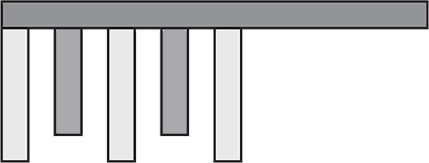 Игра «Строительство домов»Цель. Учить детей моделировать предмет из четырех палочек одной длины, сравнивать предметы по высоте. Упражнять в счете; в различении количественного и порядкового счета, умении отвечать на вопросы: «Сколько? Который по счету?»Материал. Цветные счетные палочки: 3 белые, 6 голубых, 6 красных, 4 розовые и 2 желтые; карточка.Описание:  Педагог предлагает детям отсчитать 4 палочки голубого цвета и сделать из них стены, пол и потолок.Затем просит отсчитать 2 палочки красного цвета и сделать крышу.Вопросы и задания– Что получилось? (Дом.)– С одной стороны дома постройте большой дом, с другой – маленький. С какой стороны большой дом? С какой стороны маленький дом?– Сколько всего домов?– Который по счету дом самый высокий? А который дом самый низкий?– Между какими домами расположен голубой дом?– Подберите палочку и сделайте окна в доме. По сколько окон в каждом доме?– Сколько всего окон?– Какие окна по величине?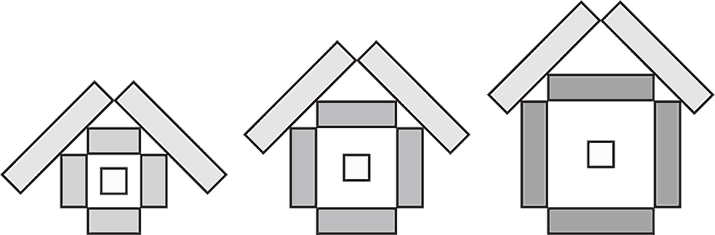 Игра «Треугольники»Цель. Учить детей составлять треугольники из палочек разной длины. Упражнять в счете в пределах 3. Учить различать количественный и порядковый счет, отвечать на вопросы: «Сколько?», «Который?» Учить ориентироваться в пространстве («слева», «справа», «перед», «за»).Материал. Цветные счетные палочки: 3 красные, 3 желтые, 3 голубые.Описание:  Педагог дает детям задание: «Из желтых палочек сделайте треугольник. Рядом сбоку с одной стороны выложите голубой треугольник, а с другой – красный».Дети по собственному усмотрению выкладывают треугольники с любой стороны.Вопросы– Сколько получилось треугольников?– Расскажите, как расположены треугольники.– Назовите цвет треугольников слева и справа от желтого.– Который по счету красный треугольник? Голубой?– Посчитайте треугольники по порядку, называя цвет.Игра «Рамка для картины»Цель. Учить детей строить прямоугольник в соответствии с размерами придуманной картины. Формировать знания о пространственных отношениях. Развивать творческую фантазию.Материал. Цветные счетные палочки в пределах 4; 4 синие палочки.Предварительная работа. Рассматривать с детьми картинки с изображением цветов; уточнять названия цветов, строение цветка.Описание:  Педагог предлагает детям превратиться в художников и выложить на столе цветы из палочек. Из больших палочек каждый ребенок делает вокруг цветка рамку, чтобы получилась картина.По завершении работы можно придумать название для каждой картины («Мой любимый цветок», «Ромашки»).Работа парами– Определить соответствие рамки размеру цветка.– Сравнить цветы по цвету, величине, форме.Занятие заканчивается осмотром «выставки цветов», любованием картинами, размышлениями о том, кому их можно подарить.Игра «Разноцветные флажки»Цель. Закреплять названия геометрических фигур. Упражнять в счете, умении отвечать на вопросы: «Сколько? Который по счету?»Материал. Карточка; цветные счетные палочки: 2 бордовые, 10 голубых, 10 красных.Описание: Воспитатель предлагает детям сделать из двух бордовых палочек «веревку», соединив их концами друг с другом, затем говорит: «На этой веревочке повесим “флажки”. Сделайте из трех палочек флажок треугольной формы и повесьте на веревочку. А теперь сделайте из красных палочек – флажок прямоугольной формы и повесьте рядом с флажком треугольной формы. Снова сделайте флажок треугольной формы. Какой формы будет следующий флажок?»Вопросы– Какой формы флажки?– Из скольких палочек сделан флажок треугольной формы? А флажок прямоугольной формы?– Сколько всего фигур?– Которые по счету флажки прямоугольной формы? А который по счету флажок треугольной формы?– Какие стороны треугольника? (Равные.) Как это проверить?– Какая сторона длиннее – сторона прямоугольника или сторона треугольника? Как это можно узнать? 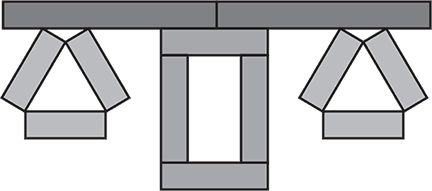 Игра «Бусы»Цель. Учить детей классифицировать предметы по длине; сравнивать группы предметов по количеству входящих в них элементов; обозначать словами результат сравнения (больше, меньше, столько – сколько).Материал. Цветные счетные палочки: белые, розовые, голубые; карточка.Описание:  Педагог предлагает детям разложить палочки по цветам. Проверяет правильность выполнения задания, затем говорит: «Сегодня мы будем делать из этих палочек бусы в такой последовательности: сначала положите белую, потом розовую, голубую, снова белую. Продолжите ряд до конца».Вопросы и задания– Какого цвета «бусинки» в этой цепочке?– Какое число обозначает каждый цвет?– Какое число обозначает самая длинная «бусинка»?– Цепочка разорвалась, и «бусы» рассыпались. Перемешайте все «бусинки». Как узнать, каких «бусинок» больше? Меньше?– Что для этого надо сделать?Дети раскладывают палочки одну под другой и определяют, палочек какого цвета больше.После этого можно предложить детям собрать «бусы» снова в той же последовательности, подумать и сказать, кому бы они хотели подарить их.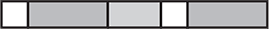 Игра «Скворечник» Цель. Закреплять знание чисел в пределах 5; умение сравнивать предметы по длине; преобразовывать конструкцию предмета.Материал. Карточка; цветные счетные палочки: 2 желтые, 2 красные, 2 голубые, 1 черная и 1 белая.Описание: Педагог просит детей вспомнить, как они выкладывали домик. Уточняет: «Сколько у домика было стен? Какие палочки вы брали, чтобы их построить? (Две палочки одной длины.) Одинаковые ли нужны палочки для пола и потолка?» Предлагает детям руками показать, как выглядела крыша, какой формы она была.Воспитатель говорит детям: «Сделайте маленький домик». Когда домик будет готов, читает загадку: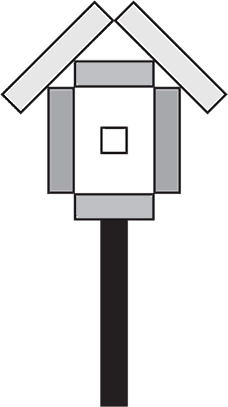 Между веток новый дом,Нету двери в доме том,Только есть одно окошко,Не пролезет даже кошка.Воспитатель просит детей сделать так, чтобы из домика получилась отгадка, но вслух отгадку пока не произносить.Когда отгадка (скворечник) будет выложена на столе, дети озвучивают ее.Вопросы– Какое число обозначает желтая палочка? Красная? Голубая?– Какое число самое большое из них?– Если желтая палочка обозначает большое число, это значит, что голубая, красная палочка… (Короче.)Дальше педагог продолжает разговор о том, кто может жить в скворечнике:– В какое время года вывешивают скворечники?– Какие птички в них живут?– Вы сначала сделали из палочек домик, а потом сделали из него скворечник. Чем отличается скворечник от домика?– А чем похожи скворечник и домик?Игра «Дачный поселок»Цель. Учить детей сравнивать предметы по высоте с помощью условной мерки; закреплять умение ориентироваться в пространстве, используя слова: слева, справа, выше, ниже, далеко, близко.Материал. Цветные счетные палочки; карточка.Описание: Воспитатель, показывая на карточку, говорит: «Это дачный участок. Здесь есть дом, сделайте его из палочек. Посадите дерево. Поставьте забор. Сделайте лавку». После выполнения задания предлагает каждому ребенку рассказать о своем участке, используя слова: слева, справа, перед, рядом, около.Вопросы:– Что находится слева от дома? Что перед домом? Что справа от дома?– Где стоит лавка?– Возьмите свои карточки и положите их на большой стол. У нас получился дачный поселок.– Похожи ваши дома или нет? Какой формы крыша? Дом?– Какие деревья растут на участке?– Чей дом выше? Докажите. (Это можно сделать с помощью условной мерки.)– У кого из вас самое высокое дерево?– Что выше: елка или дерево?– Какой участок вам понравился больше всего? Почему?– Придумайте рассказ о том, как мы поехали на дачу.Игра «Елка»Цель. Упражнять детей в определении длины предмета, используя прием наложения; закреплять умение пользоваться словами: длиннее – короче, самая короткая; развивать представления об эталонах цвета.Материал. Цветные счетные палочки: 1 коричневая, 1 оранжевая, 2 фиолетовые, 2 желтые, 2 красные, 2 голубые, 2 розовые; карточка с изображением елки.Описание: Воспитатель предлагает детям подобрать палочки по длине и положить их на ветки нарисованной елки.Вопросы и задания– Какого цвета ветки? Назовите их по порядку, начиная сверху.– Какого цвета самые длинные ветки?– Назовите цвет тех веток, которые короче самой длинной.– Сколько самых коротких веток?– По сколько веток одинакового цвета?– Отложите в сторону две любые одинаковые по длине ветки. Ка кие они по длине? (Одинаковые, равные.)Работа парами– Сравните ветки и определите, чьи ветки длиннее? Короче?– Какая елка выше?Игра «Новоселье»Цель. Закреплять умение сравнивать палочки по длине; соотносить величину предмета с ограниченным пространством.Материал. Цветные счетные палочки: белые, голубые, розовые, желтые; картон формата А4.Описание: Воспитатель предлагает детям устроить новоселье: «Перед вами квартира (показывает лист картона). Давайте расставим в ней мебель. Когда будете расставлять мебель, помните о том, что в комнате находится несколько предметов и они должны быть не очень большими. Иначе она не поместится». Далее педагог перечисляет мебель, которая должна будет стоять в комнате: шкаф, кровать, стол, стул, кресло. После выполнения задания педагог задает детям вопросы:– Сколько всего мебели в комнате?– Что самое высокое в ней?– Из скольких палочек сделан шкаф? Какого он цвета? А кровать?– Какое число обозначает каждый цвет? Что выше – шкаф или стол?– Где стоит шкаф? Кровать? Кресло? Стул?Работа парами– Сравните интерьеры своих комнат, сопоставляя изображения предметов и их местоположение.Игра «Дорога к дому»Цель. Закреплять умение детей измерять с помощью условной мерки; ориентироваться в пространстве на ограниченной площади.Материал. Карточка; цветные счетные палочки.Описание: Педагог предлагает каждому ребенку положить белый кубик в левом верхнем углу карточки, а затем такой же кубик положить в правом нижнем углу.«Это домики, в которых живут Ира и Оля, – говорит воспитатель. – Ира жила в верхнем домике, а Оля в нижнем. Оля решила пойти в гости к Ире поиграть. Сделайте дорогу, по которой она пойдет. Наигравшись с Ирой, она решила вернуться домой, но другой дорогой. Сделайте эту дорогу».Вопросы– По какой дорожке быстрее можно дойти до дома? Объясните почему.– Как можно доказать, какая дорожка длиннее?– Где находится дом Иры? А где дом Оли?Работа парами– Сравните короткие дорожки. У кого дорожка длиннее?Способы сравнения длины различны: с помощью наложения или приложения палочек (дорог) друг к другу а также с помощью измерения, взяв за основу мерку.Игра «Кукла Маша»Цель. Учить детей сравнивать предметы по длине, обозначать словами результат сравнения (длиннее, короче, равные по длине); моделировать предмет по словесной инструкции; ориентироваться в пространстве.Материал. Карточка; счетные палочки: 2 голубые, 3 белые, 4 красные, 4 розовые, 1 желтая, 1 фиолетовая, 1 черная, 1 бордовая.Описание: Педагог предлагает детям сделать куклу из палочек, диктуя последовательность:– Положите голубые палочки одну под другой. Это голова куклы. Какие палочки по длине? (Равные, одинаковые.)– Из двух белых палочек сделайте бантики.– Белый кубик – шея куклы. Где он лежит? (Под голубыми.)– Из двух красных палочек сделайте кофточку, положите палочки одну под другой.– А теперь сделайте руки из оставшихся красных палочек. Какие красные палочки по длине? (Равные, одинаковые.)– Из желтой, фиолетовой, черной и бордовой палочек сделайте юбку. Какие палочки по длине? Какая из них самая короткая? А бордовая палочка какая по длине? (Самая длинная.)– Сколько осталось розовых палочек? (Четыре.) Какие все палочки по длине? Сделайте из них ноги и туфельки.– Какое число обозначает розовый цвет? (Число два.)– Получилась красивая кукла Маша. Какого цвета самая длинная палочка в юбке? А самая короткая?– Фиолетовая палочка какая по длине? (Длиннее желтой, но короче черной.)– А черная палочка какая по длине? (Длиннее фиолетовой, но короче бордовой.)– Выше бордовой палочки находятся палочки какого цвета?– Между красной и фиолетовой какого цвета палочка?– Сколько палочек пошло на юбку? А на кофту?Игра «Зайка»Цель. Закреплять умение сравнивать предметы по длине и высоте; обозначать словами результат сравнения.Материал. Карточка; цветные счетные палочки: 4 белые, 4 красные, 4 бордовые, 4 голубые, 1 коричневая и 2 розовые.Описание: Прочитать стихотворение А. Барто:Зайку бросила хозяйка,Под дождем остался зайка.Со скамейки слезть не смог,Весь до ниточки промок.Воспитатель спрашивает у детей, о ком это стихотворение, предлагает детям выложить зайку из палочек, диктуя последовательность:– Из двух красных палочек сделайте туловище. Какие они по длине? Какое число обозначает этот цвет?– Из белых палочек сделайте голову. Сколько белых кубиков понадобилось для головы?– А теперь сделайте уши. Какие по длине уши? Какое число обозначает голубой цвет?– Из двух голубых сделайте передние лапы. С какой стороны туловища они находятся?– Подумайте, как положить палочки, чтобы зайка сидел? Сколько задних лап у зайца?– Возьмите самую длинную палочку и положите ее под лапки зайца.– Из двух бордовых палочек сделайте ножки для скамейки.– Давайте сделаем еще одну скамейку. Сиденье у нее должно быть такой же длины, как и у первой. Сделайте у этой скамейки ножки из палочек розового цвета.– Что можно сказать о длине скамеек? (Они одинаковые, равные по длине.)– Какой высоты ножки у скамеек? (Равные по высоте.)Воспитатель просит кого-либо из ребят прочитать стихотворение про зайку и ответить на вопрос:– Почему зайка промок под дождем, сидя на этой скамейке? (Потому что она была высокая.)– С какой скамейки зайке было бы легче спрыгнуть? (Со второй, которая ниже.)Что можно сказать об этих скамейках? Какие они?Игра «Дети нашего двора»Цель. Учить детей сравнивать предметы по высоте путем приложения, определять словом результат сравнения (выше, ниже, одинаковые по высоте). Развивать творческое воображение.Материал. Цветные счетные палочки в пределах 5: по 1 штуке, одна из палочек (любого цвета) в количестве 2 штук.Описание: Педагог предлагает детям поставить палочки от 1 до 5 по порядку по одной штуке. «Это дети», – говорит воспитатель.Вопросы– Какого они роста?– Кто из них самый высокий? Низкий?– Сколько лет самому младшему? Самому старшему?– Сколько лет ребенку в розовой одежде? В голубой?– Сколько лет ребенку, который стоит между трехлетним и пятилетним детьми?– В какой одежде дети, стоящие перед четырехлетним ребенком?– Сколько лет ребенку, который стоит в сторонке?– Поставьте его рядом с ребенком, которому столько же лет. По сколько им лет?